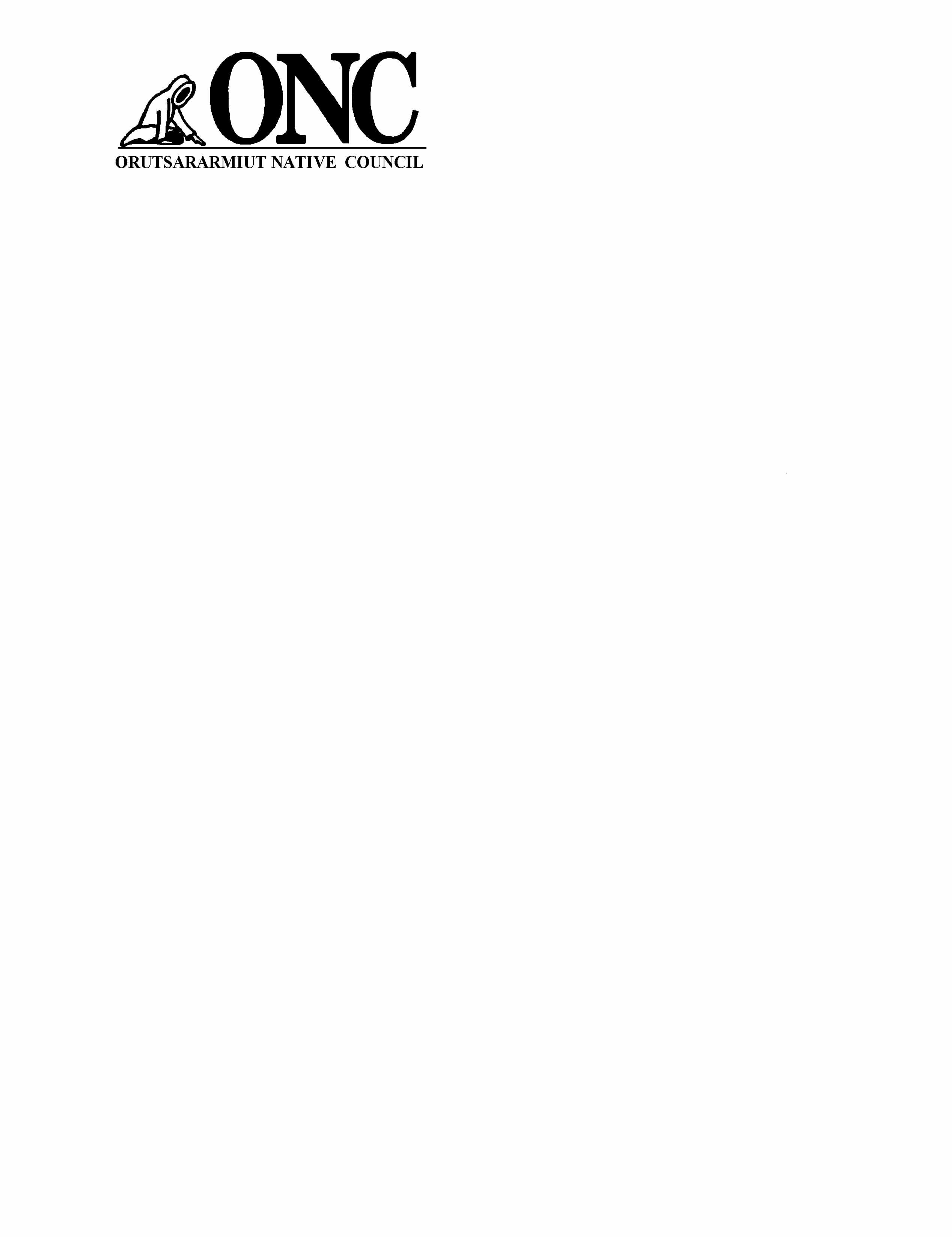 Job Title: Tribal Court ClerkReports to: Social Services DirectorGeneral Description: Manages all requests for tribal court, including petitions, scheduling, and maintaining files. Responsibilities:Processing all incoming petitionsScheduling all court hearings and maintaining log of court activitiesAssists with court proceedings, including recordingsPrepares, organizes and maintains files for all casesPrepares all notices and delivers or certified mails to partiesPrepares documents for tribal adoptionsPrepares court orders if  so directed by the justiceProvides assistance to petitioners with proper forms, codesResponds to mail and telephone inquiries re tribal courtMaintains data base and provides information to tribal council and ONC administratorsQualifications:Demonstrate minimum of two years of successful experience working with people. Willingness to complete additional training.Administrative experience.Ability to carry out job responsibilities as listed.Strong communication skills, both oral and written.High school diploma or equivalent.Intermediate level computer skills.Willing to submit criminal background check.Understands and follows confidentiality regulationsStatus: Part time, currently twenty hours per week.ONC is an equal opportunity employer. Within the concept of Native preference, all applicants will receive consideration without regard to race, color, sex, religion, national origin or other non-merit factor. Open until filled. Pick up an application at ONC office or Bethel Job Center. Call 543-2608 for more information.	